ПАСПОРТпроекта, представляемого на  Волгоградский областной конкурс   проектов    местных    инициатив в 2020 году1. Наименование проекта – «Ремонт крыши здания МКУК «Заплавинский СЦКД «Родина».2. Место реализации проекта (полный адрес) – 404609, Волгоградская область, Ленинский район, село Заплавное, улица Совхозная, 21. 3. Краткое описание проекта – Здание МКУК «Заплавненский СЦКД «Родина» введено в эксплуатацию с 1988 году, является не только административным центром села, но и местом проведения  государственных праздников, фестивалей различного уровня, общественно-массовых  и спортивных мероприятий. Крыша здания за всё это время ремонтировалась не в полном объеме, что привело к разрушению крыши и как следствие к постоянным протеканиям и порче имущества.Общественная значимость проекта заключается в том, что он способствует активности населения, устанавливает тесную связь между жителями села и органами местного самоуправления. Укрепление базы для различных мероприятий культурной, общественной и иной направленности.4. Объем средств на реализацию проекта составляет 750 000,00 рублей: областной бюджет -  660 000, 00 рублей; бюджет Ленинского муниципального района - 75 000, 00 рублей; средства населения – 15 000,00 рублей.5. Срок реализации проекта – до 01 декабря 2020 года.6. Графические изображения: Состояние объекта «До»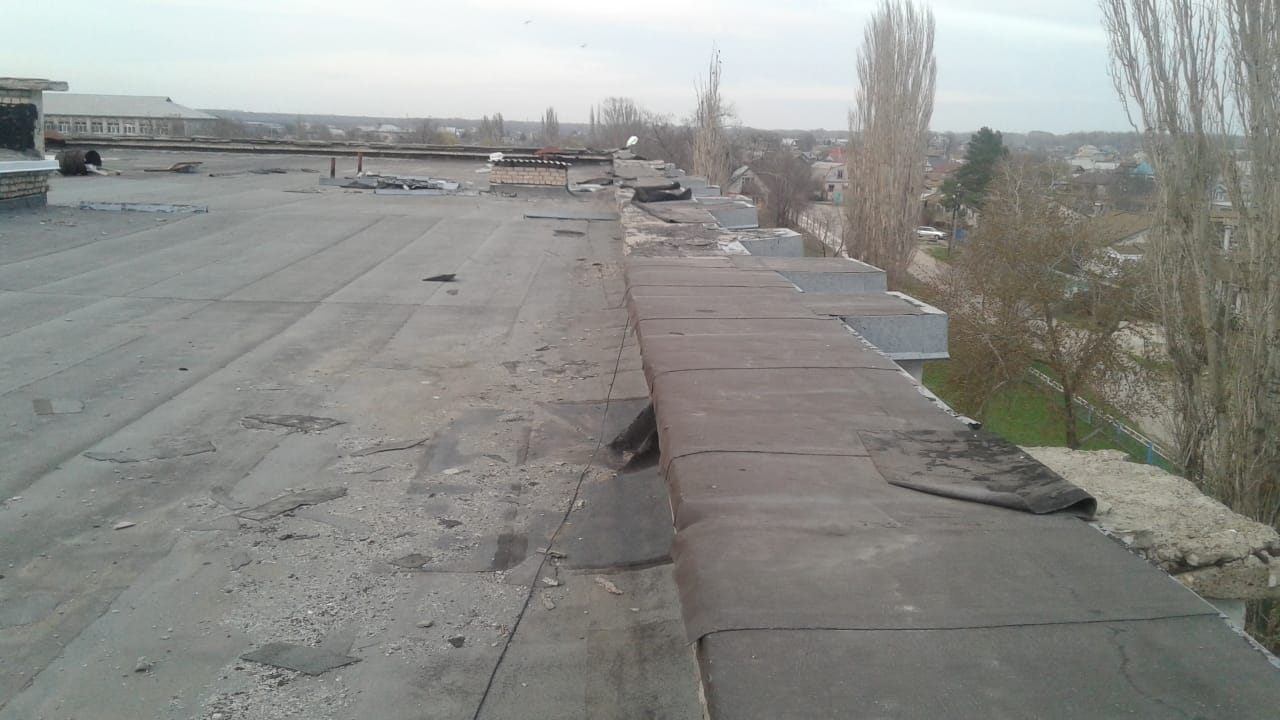 Состояние объекта «После»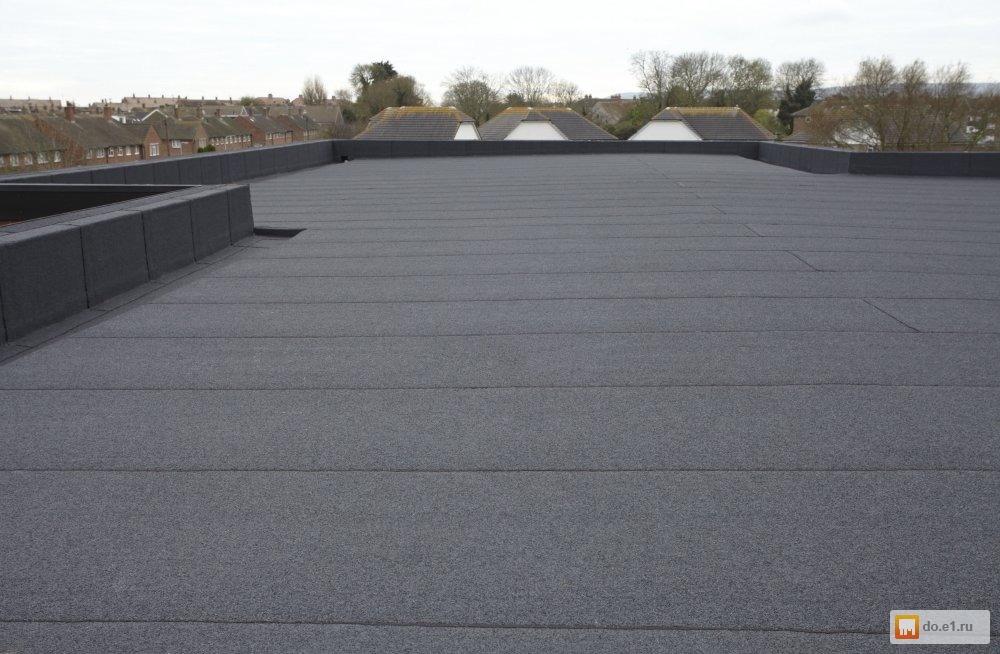 Смета проекта 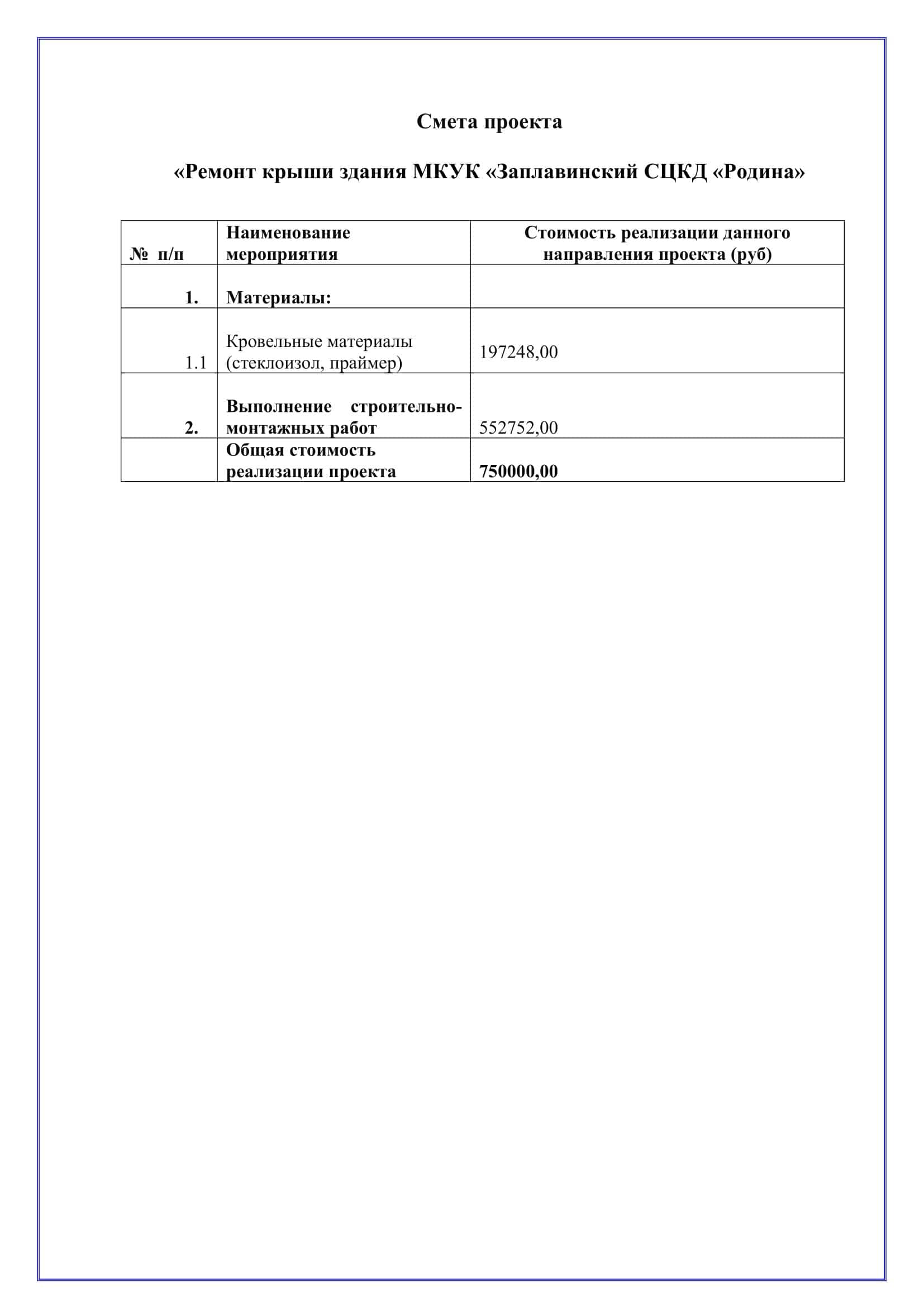 7. Ссылка на сайт администрации Ленинского муниципального района, где размещается полный пакет документации по проекту, а в случае поддержки инициативы – информация о реализации проекта, в том числе копия протокола собрания граждан. - http://adm-leninskiy.ru/.Глава Ленинского муниципального района                                        А.В.Денисов